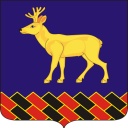 КУРГАНСКАЯ ОБЛАСТЬМИШКИНСКИЙ РАЙОНАДМИНИСТРАЦИЯ Мишкинского районаРАСПОРЯЖЕНИЕот 23 марта 2016 года № 107-р              р.п. МишкиноВ соответствии с Федеральным Законом от 6 октября 2003 года № 131-ФЗ «Об общих принципах организации местного самоуправления в Российской Федерации», в целях улучшения санитарного состояния уличных и дворовых территорий, площадей и парков, детских и спортивных площадок, наведения чистоты и порядка в населенных пунктах Мишкинского района, на основании статьи 36 Устава Мишкинского района, Администрация Мишкинского района ОБЯЗЫВАЕТ:1. Провести с 18 апреля по 18 мая 2016 года «Месячник чистоты» на территории Мишкинского района.2. Утвердить план мероприятий по благоустройству, содержанию и озеленению территорий Мишкинского района, согласно приложению 1 к настоящему распоряжению.3. Утвердить состав рабочей группы по подготовке и проведению «Месячника чистоты», согласно приложению 2 к настоящему распоряжению.4. Еженедельно проводить «Чистые четверги» по санитарной очистке территорий населенных пунктов Мишкинского района.РЕКОМЕНДОВАТЬ:5. Главам поссельсоветов района организовать проведение «Месячника чистоты» и еженедельных «Чистых четвергов» по санитарной очистке территорий населенных пунктов Мишкинского района.6. Руководителям предприятий и организаций всех форм собственности, осуществить работы по благоустройству территорий, зданий, строений, сооружений.7. Распоряжение вступает в силу с момента подписания.8. Обнародовать настоящее распоряжение в информационном бюллетене «Официальный вестник Администрации Мишкинского района» и разместить на официальном сайте Администрации Мишкинского района в сети Интернет по адресу: http://mishkino.kurganobl.ru/.9. Контроль за исполнением настоящего распоряжения возложить на Первого заместителя Главы Мишкинского района.   ГлаваМишкинского района                                                                                П.А. КоротовскихХрюкина Н.Л.22109Приложение 1 к распоряжениюАдминистрации Мишкинского районаот «23» марта 2016 года № 107-р«Об организации проведения «Месячника чистоты» и еженедельных «Чистых четвергов» по санитарной очистке территории населенных пунктов Мишкинского района»План мероприятий по благоустройству, содержанию и озеленению территорий Мишкинского районаИ.о. управляющего делами, руководителя аппарата       Администрации Мишкинского района                                                         Т.Г. НеклюдоваПриложение 2 к распоряжениюАдминистрации Мишкинского районаот «23» марта 2016 года № 107-р«Об организации проведения «Месячника чистоты» и еженедельных «Чистых четвергов» по санитарной очистке территории населенных пунктов Мишкинского района»Состав рабочей группы по подготовке и проведению «Месячника чистоты»Председатель  -   заведующий отделом по экономике, архитектуре, ЖКХ и земельно-имущественными отношениями Администрации Мишкинского района; Секретарь    –  главный специалист отдела по экономике, архитектуре, ЖКХ и земельно-имущественными отношениями Администрации Мишкинского района;Члены комиссии:главы поссельсоветов (по согласованию);заведующий МОУО Администрации Мишкинского района;заведующий отделом культуры Администрации Мишкинского района;главный специалист отдела по экономике, архитектуре, ЖКХ и земельно-имущественными отношениями Администрации Мишкинского района; ведущий специалист отдела по экономике, архитектуре, ЖКХ и земельно-имущественными отношениями Администрации Мишкинского района; редактор районной газеты «Искра» (по согласованию).И.о. управляющего делами, руководителя аппарата       Администрации Мишкинского района                                                         Т.Г. НеклюдоваОб организации проведения «Месячника чистоты» и еженедельных «Чистых четвергов» по санитарной очистке территорий населенных пунктов Мишкинского района№ п/пНаименование мероприятияСрок исполненияОтветственный исполнитель1.Проведение заседаний рабочей группы по подготовке и проведению «Месячника чистоты»с 11 апреля 2016 года, далее - еженедельноПредседатель рабочей группы2.Проведение проверки санитарного состояния территорий муниципальных образований района, выявление неблагоустроенных территорийс 11 по 15 апреля 2016 годаГлавы поссельсоветов (по согласованию)3.Организация работы с населением и руководителями предприятий, организаций и учреждений всех форм собственности по содержанию прилегающей территории в надлежащем состояниив течение месячникаГлавы поссельсоветов (по согласованию)4.Обеспечение информирования населения о мероприятиях, проводимых в рамках «Месячника чистоты»в течение месячникаГлавы поссельсоветов (по согласованию), рабочая группа,редакция газеты «Искра» (по согласованию)5.Закрепление за организациями неблагоустроенных территорийдо 15 апреля 2016 годаГлавы поссельсоветов (по согласованию)6.Осуществление контроля за уборкой закрепленных территорий, обеспечение вывоза мусорав течение месячникаГлавы поссельсоветов (по согласованию)7.Осуществление работ по благоустройству территорий, зданий, строений, сооружений, расположенных на нихв течение месячникаГлавы поссельсоветов (по согласованию);руководители предприятий и организаций всех форм собственности (по согласованию)8.Благоустройство площадок для сбора твердых коммунальных отходовв течение месячникаГлавы поссельсоветов (по согласованию)9.Организация вывоза мусора у населенияв течение месячникаГлавы поссельсоветов (по согласованию)10.Ликвидация несанкционированных свалокв течение месячникаГлавы поссельсоветов (по согласованию)11.Уборка территорий в скверах, парках и зонах отдыха населенияв течение месячникаГлавы поссельсоветов (по согласованию)12.Обеспечение в надлежащем состоянии уличных павильонов, остановочных комплексов, автостоянок, микрорынков, объектов торгового и бытового обслуживания населенияв течение месячникаГлавы поссельсоветов (по согласованию),руководители предприятий и организаций всех форм собственности (по согласованию)13.Восстановление и ремонт детских площадокв течение месячникаГлавы поссельсоветов (по согласованию)14.Наведение порядка на территориях социально-значимых объектов: школ, детских садов, зданий администраций, домов культуры, а также скверов, парковв течение месячникаГлавы поссельсоветов (по согласованию), заведующий МОУО, заведующий отделом культуры15.Озеленение территории: посадка деревьев, кустарников, устройство газонов и цветников, уход за естественными природными растениями, работы по регуляции озелененных территорий (прореживание и формирование крон зеленых насаждений), побелка деревьев, спиливание сгнивших деревьев над линиями электропередачв течение месячникаГлавы поссельсоветов (по согласованию)заведующий МОУО, заведующий отделом культуры,руководители предприятий и организаций всех форм собственности (по согласованию)16.Организация работ по приведению в надлежащее состояние обелисков и памятников ВОВв течение месячникаГлавы поссельсоветов (по согласованию)17.Проведение субботника на территории Мишкинского района22 апреля 2016 годаГлавы поссельсоветов (по согласованию)18.Организация и проведение конкурсов на лучшее санитарное состояние, и благоустройство жилых дворов, придомовых и прилегающих территорийс 25 апреля 2016 годаПредседатель рабочей группы19.Проведение рейдов с инспекционными проверками и проведением разъяснительной и информационной работы среди населения и руководителей предприятий всех форм собственности о необходимости участия в «Месячнике чистоты» и соблюдения правил благоустройстваеженедельноПредседатель рабочей группы20.Освещение хода проведения работ в период «Месячника чистоты» через средства массовой информацииеженедельноРабочая группа,редакция газеты «Искра» (по согласованию)21.Проведение еженедельных «Чистых четвергов» по уборке и благоустройству территорийпостоянноГлавы поссельсоветов (по согласованию)